                                                                                                                                              PATVIRTINTA:                                                                                                                                              Smilgių  kultūros centro                                                                                                                                              direktorės 2021 spalio mėn. 11  d.                                                                                                                                              įsakymu  Nr. OV – Panevėžio rajono Smilgių  kultūros centro   2021 metų  lapkričio mėn.  darbo planas   Dalyvavimas rajono, regiono, šalies, tarptautiniuose renginiuose 2021 m. lapkričio mėnesį2021 metų lapkričio mėnesio parodosPlanas gali būti keičiamas.DienaValandaRenginio trukmėRenginysVietaAtsakingas 12152 val.Užsiėmimas su psichologe vaikams ,,Ar draugystei reikia pastangų ?’’ I dalisSmilgių kultūros centro Sujetų padalinysDaiva Juškienė13  13    2 val.Rudens popietė bendruomenei. Rudeninių puokščių konkursas, pramoginės muzikos koncertas, konkurso  „Žydintis kaimas” apdovanojimai.Smilgių kultūros centro Perekšlių padalinysAudronė Palionienė19   18    1,5 val.Kraštietės Aldonos Liutkevičienės poezijos vakarasSmilgių kultūros centrasNijolė Vidžiūtė19   15    2 val.Edukacinė programa „Nuo krašto ir raštas“Smilgių kultūros centro Sujetų padalinysDaiva Juškienė26   19   1,5 val.Padėkos vakaras „Gerumo šviesa“Smilgių kultūros centro Perekšlių padalinysAudronė Palionienė26152 val.Užsiėmimas su psichologe vaikams ,,Ar draugystei reikia pastangų ?’’ II dalisSmilgių kultūros centro Sujetų padalinysDaiva Juškienė2816   1 val.Aistės Pilvelytės pramoginės muzikos koncertasSmilgių kultūros centro Sujetų padalinysDaiva JuškienėDienaLaikasRenginysVietaAtsakingas (-i)     519Smilgių kultūros centro Perekšlių padalinio teatro “Saulėgrįža” premjera „Litvomanai”Pakruojis Audronė Palionienė1217Smilgių kultūros centro liaudiškos muzikos kapelų  dalyvavimas Panevėžio rajono kapelų šventėje – varžytuvėse „ Kapelmaušis 2021“  Panevėžys „Cido“ arenaAlvydas Čepauskas1718Smilgių kultūros centro Perekšlių padalinio teatro “Saulėgrįža” premjera „Litvomanai”Pakruojo sinagogaAudronė Palionienė19-21Pagal grafikąSmilgių kultūros centro Perekšlių padalinio pučiamųjų instrumentų orkestro „Saulutė“ dalyvavimas XXI Lietuvos pučiamųjų instrumentų orkestrų čempionatePalangaLigita Bilevičienė2714Smilgių kultūros centro liaudiškos muzikos kapelos „Aušrinė“  dalyvavimas kapelų šventėje „Griežk, smuikeli“KuršėnaiAlvydas Čepauskas2814Smilgių kultūros centro Perekšlių padalinio teatro “Saulėgrįža” dalyvavimas šalies mėgėjų teatrų festivalyje “Šiaudinė skrybėlė”PanevėžysAudronė PalionienėDiena LaikasParoda (parašyti iki kada veiks)VietaAtsakingas(-i)7-308.0017.00„Panevėžys - laiko tėkmėje“. Tautodailininkų grupės parodaSmilgių kultūros centro Perekšlių padalinysEdita Baktienė7-308.00-17.00Saulėtekio pagrindinės mokyklos dailės būrelio moksleivių tapybos darbų parodaSmilgių kultūros centrasAudrius Dervinis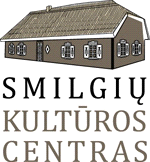 